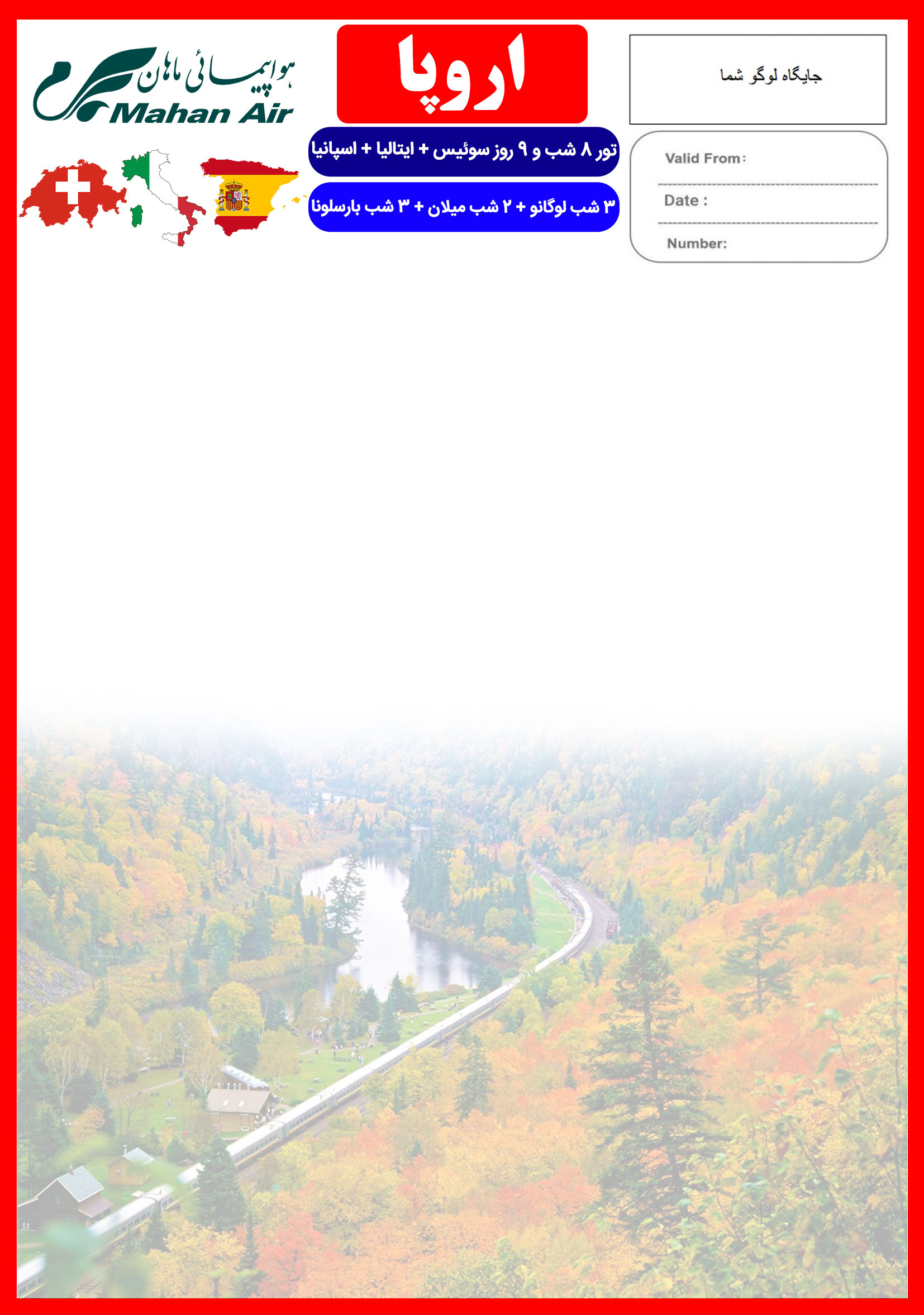 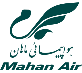 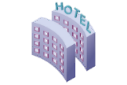 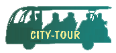 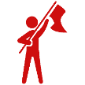 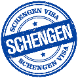 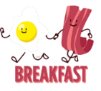 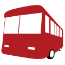 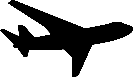 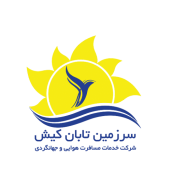 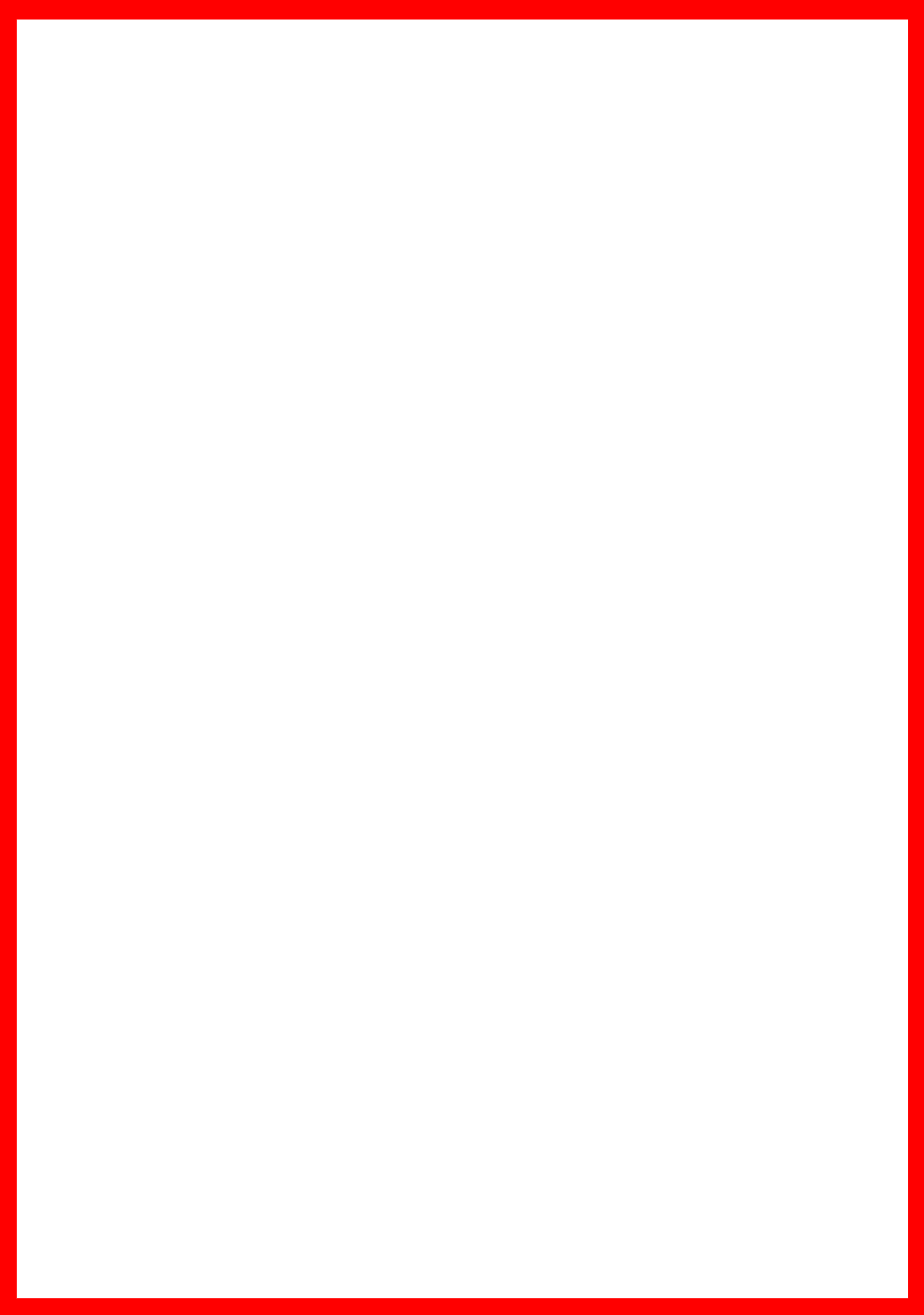 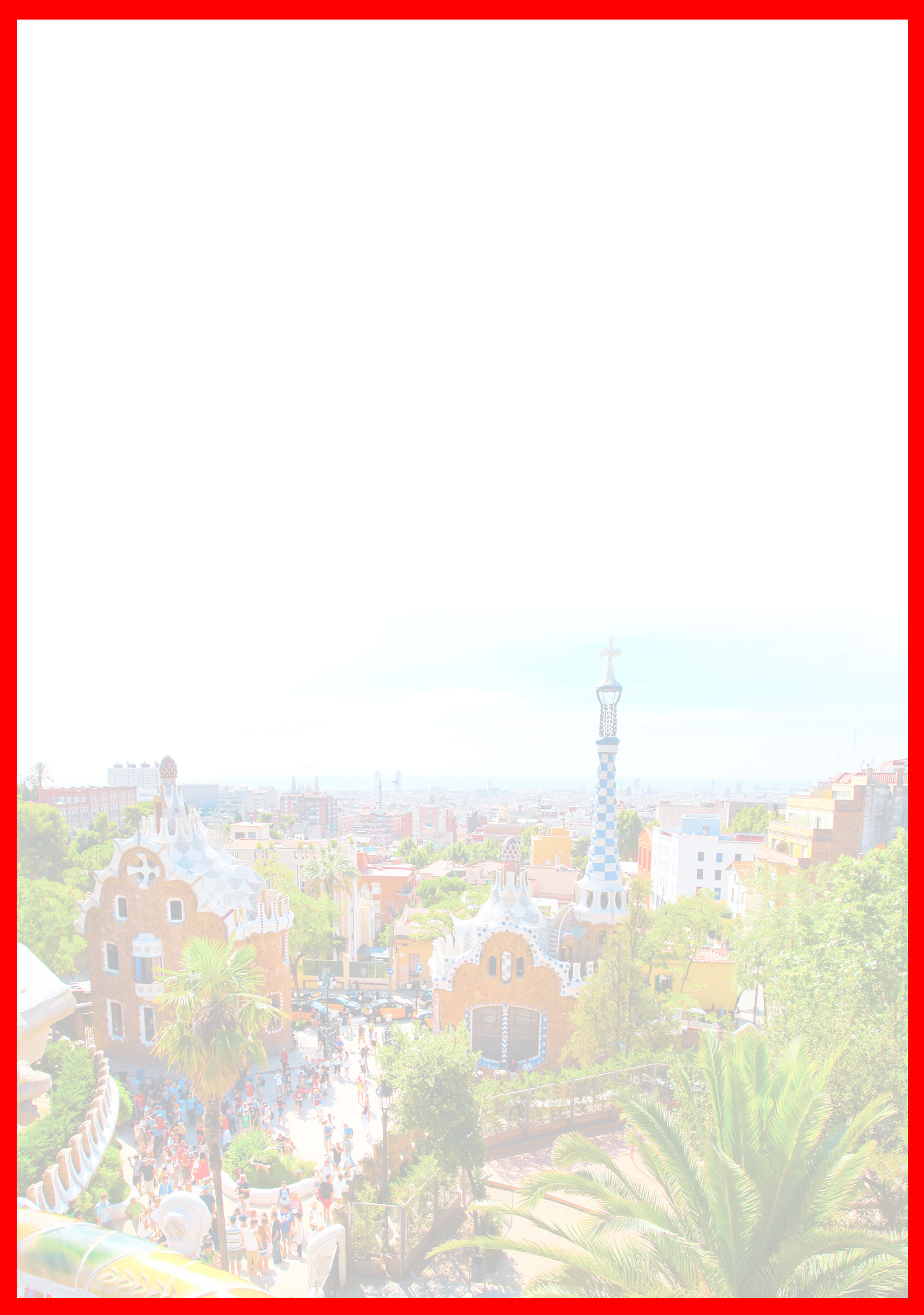 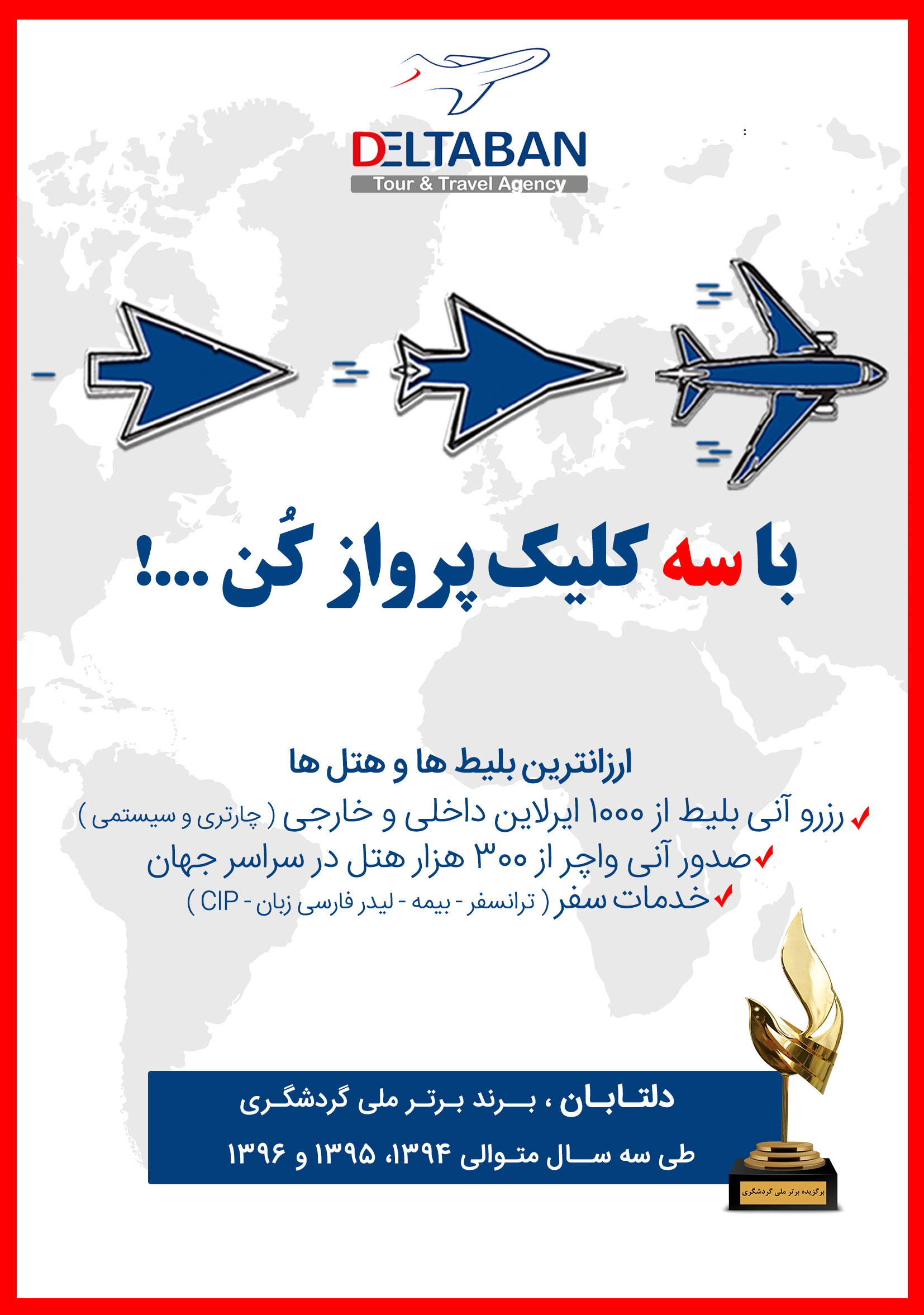 هتلدرجهشهرتعدادشبنفر در اتاق دو تخته (نفر اضافه)نفر در اتاق یک تختهکودک با تخت (12-4 سال)کودک بی تخت (4-2 سال)نوزادAdmiral MichelangeloTorre Catalunya4*لوگانومیلانبارسلونا3 شب2 شب3 شب1,690 یورو+4,900,0002,190 یورو+4,900,0001,390 یورو+4,900,0001,180 یورو+4,900,000290 یورو+900,000رفت5 تیرحرکت از تهرانورود به میلانشماره پروازشرکت هواپیماییرفت5 تیر07:2010:15(W5110)ماهان ایربرگشت13 تیرحرکت از بارسلوناورود به تهرانشماره پروازشرکت هواپیماییبرگشت13 تیر11:3519:30(W5137)ماهان ایرروز اول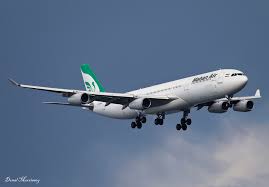 روز دوم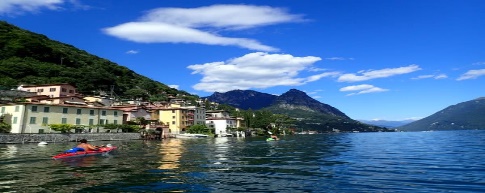 روز سوم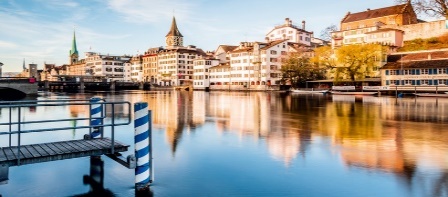 روز چهارم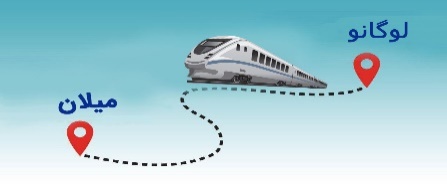 روز پنجم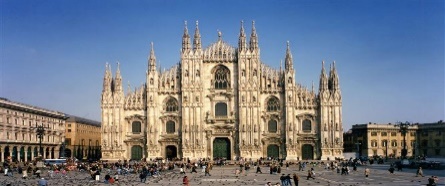 روز ششم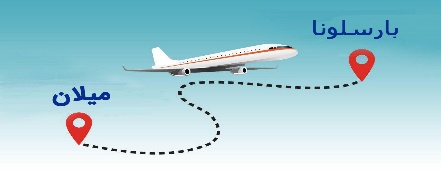 روز هفتم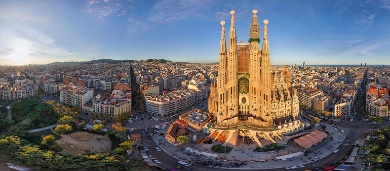 روز هشتم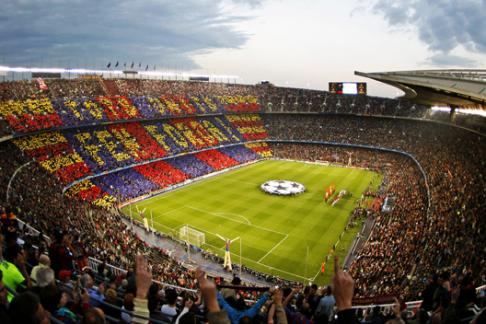 روز نهم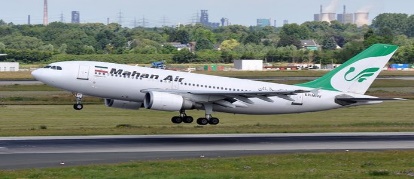 